Figura 1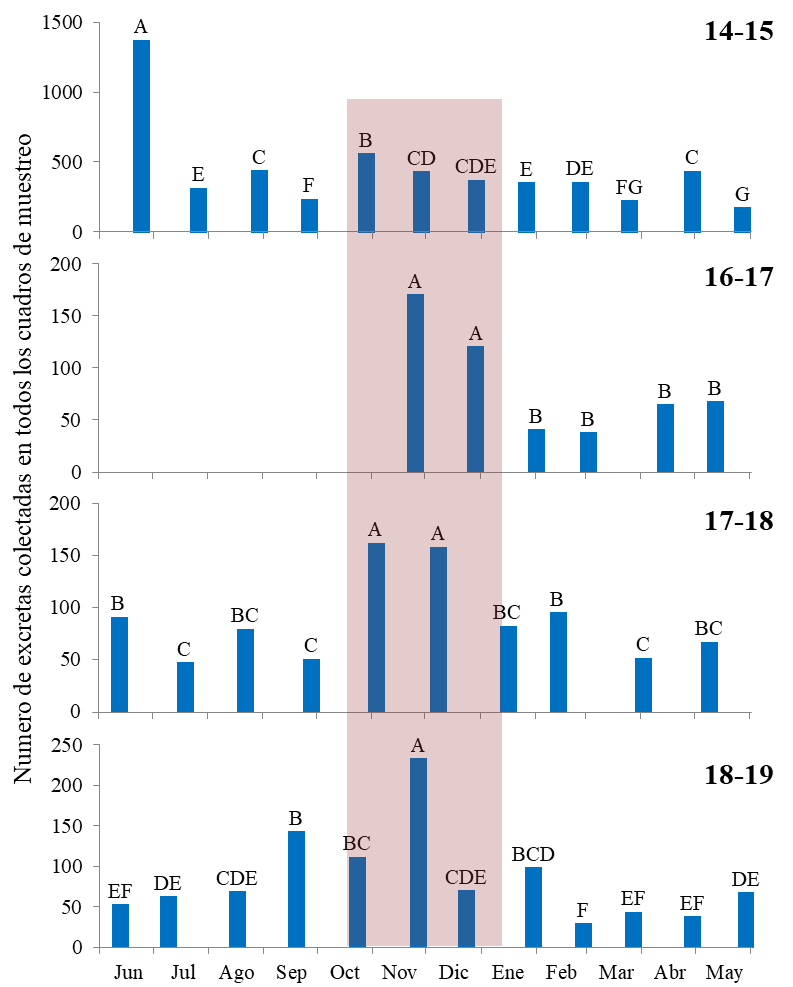 Figura 2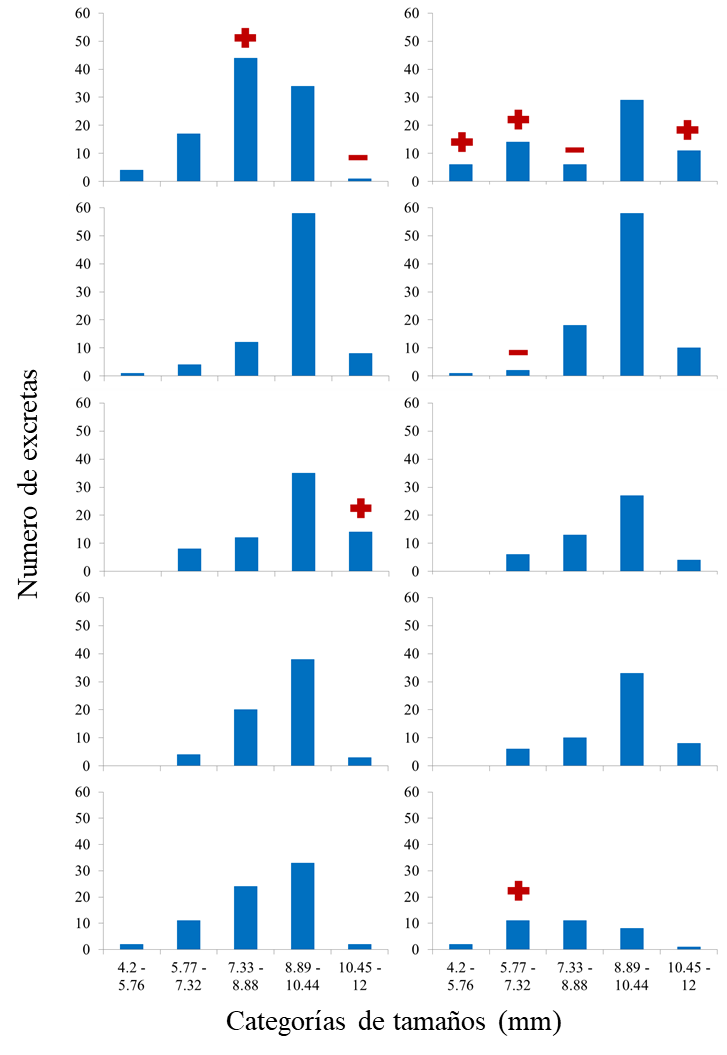 